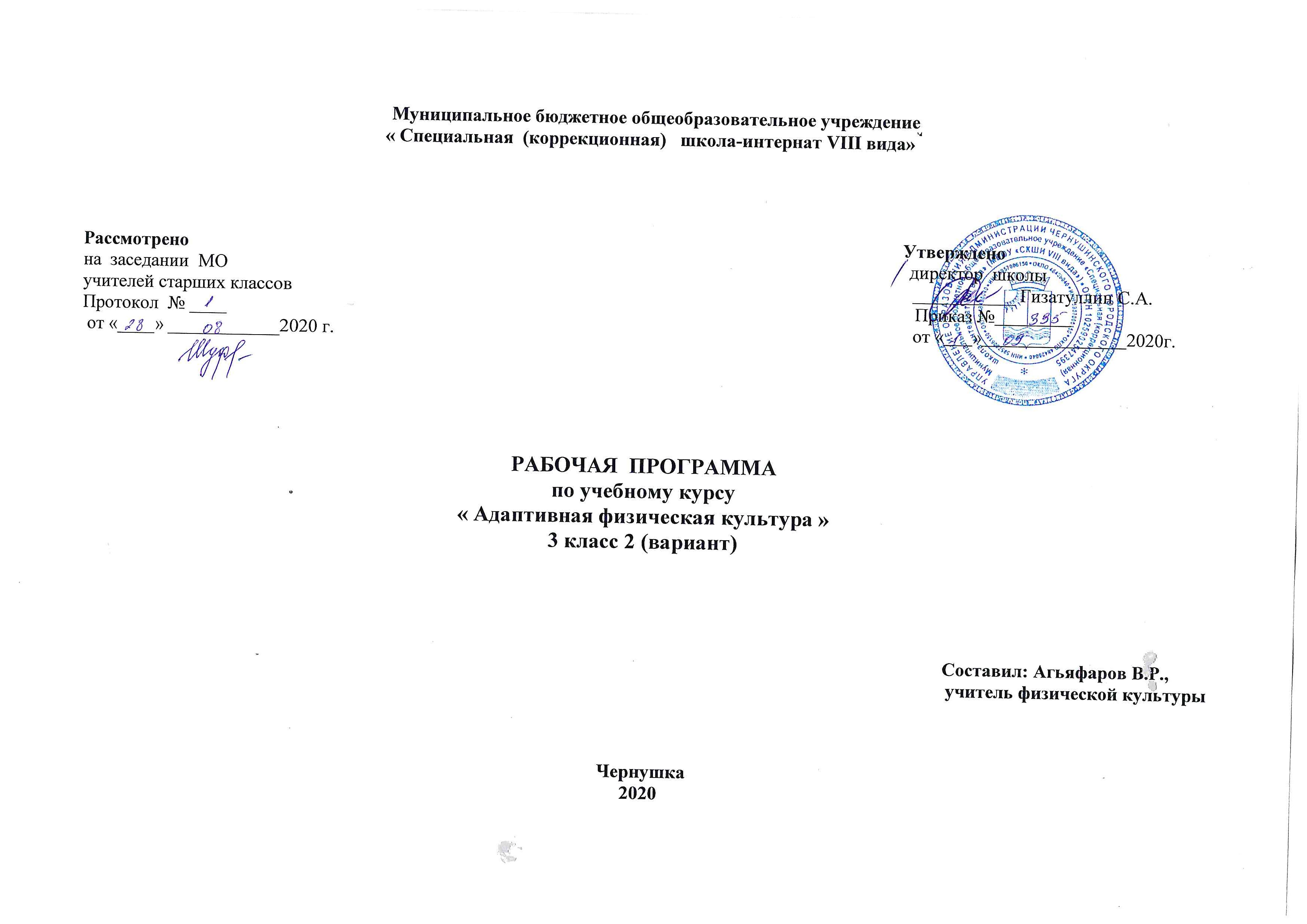 Программа по предмету «Адаптированная физическая культура» 3 класс(вариант 2 АООП)Пояснительная запискаНормативно-правовую базу разработки рабочей программы учебного предмета «адаптивная физкультура» для 3 класса составляют:Федеральный закон Российской Федерации «Об образовании в Российской Федерации» N 273-ФЗ (в ред. Федеральных законов от 07.05.2013 N 99- ФЗ, от 23.07.2013 N 203-ФЗ);Ратифицированные Россией международные документы, гарантирующие права «особого» ребенка:Декларация прав ребенка от 20 ноября 1959 г.; Декларация о правах инвалидов от 9 ноября 1971 г.; Декларация о правах умственно отсталых лиц от 20 декабря 1971 г.; Конвенция о правах ребенка от 20 ноября 1989г.; Федеральный государственный образовательный стандарт образования обучающихся с умственной отсталостью (интеллектуальными нарушениями (Приказ Минобрнауки РФ от 19 декабря 2014 г. № 1599);Примерная адаптированная основная общеобразовательная программа образования обучающихся с умственной отсталостью (интеллектуальными нарушениями) 19 декабря 2014 гУстав МБОУ «СКШИ VIII ВИДА»  г.ЧернушкаАдаптированная основная общеобразовательная программа образования обучающихся с умственной отсталостью (интеллектуальными нарушениями МБОУ «СКШИ VIII ВИДА» г. Чернушка  на 2019-2020 учебный год.Календарный учебный план МБОУ «СКШИ VIII ВИДА» г. Чернушка  на 2019-2020 учебный год.Рабочая программа предмета «Адаптивная физкультура» для обучающихся 3 класса составлена для обучающихся с умеренной, тяжёлой и глубокой умственной отсталостью (интеллектуальными нарушениями), тяжелыми и множественными нарушениями развития (вариант 2), и является учебно-методической документацией, определяющей рекомендуемые федеральным государственным образовательным стандартом объем и содержание образования, планируемые результаты освоения образовательной программы, примерные условия образовательной деятельности.Одним из важнейших направлений работы с ребенком, имеющим умственную отсталость, ТМНР, является физическое развитие, которое происходит на занятиях по адаптивной физической культуре. Целью занятий по адаптивной физической культуре является повышение двигательной активности детей и обучение использованию полученных навыков в повседневной жизни. Основные задачи: формирование и совершенствование основных и прикладных двигательных навыков; формирование туристических навыков, умения играть в спортивные игры; укрепление и сохранение здоровья детей, профилактика болезней и возникновения вторичных заболеваний.Программа учебного предмета «Адаптивная физкультура»разработана  в соответствии с   нормативно-правовыми и инструктивно-методическими документами:-Федеральный закон ФЗ от 29 декабря 2012 г. № 273 «Об образовании в Российской Федерации»;-Приказ Министерства образования и науки РФ от 19 декабря 2014 года № 1599 «Об утверждении Федерального государственного образовательного стандарта образования обучающихся с умственной отсталостью (интеллектуальными нарушениями);-Адаптированная основная общеобразовательная программа образования обучающихся с умственной отсталостью (интеллектуальными нарушениями). Предмет «Адаптивная физкультура» входит в обязательную часть предметных областей учебного плана. I.Планируемые результаты:Личностные результаты:  Формирование самостоятельности в выполнении учебных заданий и поручений;  Слушать и понимать инструкцию педагога;  Наблюдать под руководством педагога за окружающей действительностью;  Принятие ребенком ситуации взаимодействия с педагогом;Освоение двигательных навыков, последовательности движений, развитие координационных способностей.Совершенствование физических качеств: ловкости, силы, быстроты, выносливости.Умение радоваться успехам: выше прыгнул, быстрее пробежал и др.Предметные результаты: Минимальный уровень:Умение определять свое самочувствие в связи с физической нагрузкой: усталость, болевые ощущения.Умение воспринимать речевое обращение педагога и реагировать на него.  Проявление внимания к речевому обращению и реагирование на него доступным образом.  Понимание обращенной речи (на, дай, иди, сядь, брось, катай ,прыгай, ползи)Достаточный уровень:  Понимание и выполнение простых упражнений. Употребление простых упражнений в быту с помощью педагога и самостоятельно;  Знать и называть, показывать простой спортивный инвентарь, понимать и показывать что такое прыжки, бег, ходьба;  Умение катать предмет, кидать, нести, приносить, искать, подавать(по показу или словесной инструкции);  Умение определять свое самочувствие в связи с физической нагрузкой: усталость, болевые ощущения, др.II. Содержание рабочей программы: Ознакомительно-ориентировочные действия в предметно-развивающей среде. -Знакомство с физкультурным залом. Совместное рассматривание с учителем оборудования спортивного зала. -Знакомство учащихся с оборудованием для уроков физкультуры. Правила -поведения в спортивном зале. -Знакомство и совместный выбор спортивного оборудования для занятий. -Знакомство с физкультурным залом. Совместное рассматривание с учителем оборудования спортивного зала. -Совместные с каждым учащимся игры с мячом.Построение и перестроение. Упражнение в построении парами. Совершенствование построения парами. Упражнение в построения парами. Упражнение в построении по одному в рядХодьба и упражнения в равновесии. Ходьба по кругу, взявшись за руки. Ходьба стайкой за учителем, держась за руки. Ходьба в заданном направлении совместно с учителем (к игрушке). Ходьба с предметом в руке совместно с учителем. Ходьба по сенсорной тропе. Обучение вслед за учителем переходить от ходьбы к бегу. Ходьба по сенсорной тропе.Бег Бег в паре (совместно с учителем). Бег вслед за учителем. Бег в направлении к учителю. Закрепление умения бегать вслед за учителем. Бег в заданном направлении с предметом в руках.Общеразвивающие упражнения: Выполнение движений руками: вперед, назад, вверх, в стороны, «круговые». Удержание головы в положении лежа на спине (на животе, на боку (правом, левом),. Выполнение движений головой: наклоны (вправо, влево, вперед) Выполнение движений головой: в положении лежа на спине/животе, стоя или сидя), повороты (вправо, влево в положении лежа на спине/животе,), «круговые» движения (по часовой стрелке и против часовой стрелки). Выполнение движений головой: в положении стоя или сидя. Выполнение движений пальцами рук: сгибание /разгибание фаланг пальцев, сгибание пальцев в кулак /разгибание. Выполнение движений плечами.Прыжки. Выполнение подскоков на месте совместно с учителем, держась за руки. Выполнение прыжков на двух ногах на месте самостоятельно по сигналу Подскоки на мячах – фитболах. Подпрыгивание на надувном мяче - фитболе.Катание, бросание, ловля округлых предметов. Учить прокатывать мяч двумя руками учителю. Ловля мяча, брошенного учителем. Учить прокатывать мяч двумя руками друг другу.III. Тематическое планированиеПо плану 68 уроковФактически 63 урокаПрограмма выполнена (не проведенные 5 уроков резервные)Учебно-методическое обеспечение:Литература для учителя:Основная:Адаптированная основная общеобразовательная программа образования обучающихся с умственной отсталостью (интеллектуальными нарушениями МБОУ «СКШИ VIII ВИДА», 2 вариантПрограмма  классов (групп) для умственно  отсталых детей   «Особый ребёнок» . Пермь 2010 г.Дополнительная:1.Жуков М.Н. Подвижные игры: Учеб.для студ. пед. вузов. — М.: Издательский центр «Академия», 2000. — 160 с2.Литвинова М.Ф. Русские народные подвижные игры: Пособие для воспитателя дет. сада / Под ред. Л.В. Руссковой. - М.: Просвещение, 1986. - 79 с.3.Найминова Э. Спортивные игры на уроках физкультуры. Книга для учителя. Ростов н/Д: Феникс, 2001 - 256 с.4.Ковалько В.И. Школа физкультминуток (1-4 классы): Практические разработки физкультминуток, гимнастических комплексов, подвижных игр для младших школьников. - М.: ВАКО, 2007. - 208 с.МАТЕРИАЛЬНО-ТЕХНИЧЕСКОЕ ОБЕСПЕЧЕНИЕМатериально-техническое оснащение учебного предмета «Адаптивная физкультура» включает: дидактический материал: изображения (картинки, фото, пиктограммы) спортивного инвентаря; альбомы с демонстрационным материалом в соответствии с темами занятий; спортивный инвентарь: маты, гимнастические мячи, гимнастические скамейки, обручи, кегли, гимнастические коврики, футбольные, пионербольные, мячи, шкафы для хранения спортивного инвентаря.№ урока Наименование разделов и темКоличество часовДата проведенияДата проведения№ урока Наименование разделов и темКоличество часовПо плануфактическиI. четверть161Знакомство с физкультурным залом.11.09.202Совместное рассматривание с учителем оборудования спортивного зала.12.09.203Построение и перестроение. Упражнение в построении парами.18.09.204Построение и перестроение. Упражнение в построении парами.19.09.205Ходьба и упражнения в равновесии.115.09.206Ходьба по кругу, взявшись за руки116.09.207Ходьба за учителем, держась за руки.122.09.208Свободный бег.123.09.209Дыхательные упражнения.129.09.2010Подпрыгивание на месте на одной ноге.130.09.2011Бросание мяча из-за головы двумя руками16.10.2012Метание мяча в цель.17.10.2013Прыжки в длину с места.113.10.2014Сгибание и разгибание рук от скамейки.114.10.2015Дыхательные упражнения120.10.2016Чередование  бега с ходьбой121.10.20II четверть16ч1617Обучение переходить от ходьбы к бегу.118Выполнение движений руками.119Удержание  головы  в  положении  лежа  на спине (на животе, на боку (правом,  левом)120Упражнения с мячом121Метание мяча122Передача мяча из руки в руку.123Дыхательные упражнения124Ходьба и бег. Ходьба на носках125Ходьба в колонне по одному, обходя предметы.126Чередование  бега с ходьбой127Упражнения в равновесии128Упражнения на внимание129Выполнение команд130Ходьба по гимнастической скамейке131Ходьба и бег132Резерв на повторение1III четверть20ч2033Упражнения в равновесии134Упражнения на внимание135Комплекс физических упражнений136Беседа «Одежда и обувь лыжника»137Работа с лыжами. Выполнение команд138Работа с лыжами. Ступающий шаг139Работа с лыжами. Скользящий шаг140Свободное катание на лыжах141Работа с лыжами. Повороты142Свободное катание на лыжах143Работа с лыжами. Приставные шаги144Свободное катание на лыжах145Повторение поворотов. Спуск146Спуск и подъем. Попеременный ход147Дыхательные упражнения148Ходьба и бег149Комплекс упражнений150Передача мяча. Эстафета151Резерв на повторение152Резерв на повторение1IV четверть16ч1653Упражнения в равновесии154 Ходьба и бег в колонне по-одному155Упражнения в равновесии. Игра156Построение в 2колонны157Упражнения с мячом158Передача мяча159Прыжки в высоту160Бег с препятствиями161Бег с ускорением162Прыжки с места163Построение, перепостроение164Эстафета по кругу165Прыжки в длину166Метание мяча167Резерв на повторение        168Резерв на повторение1